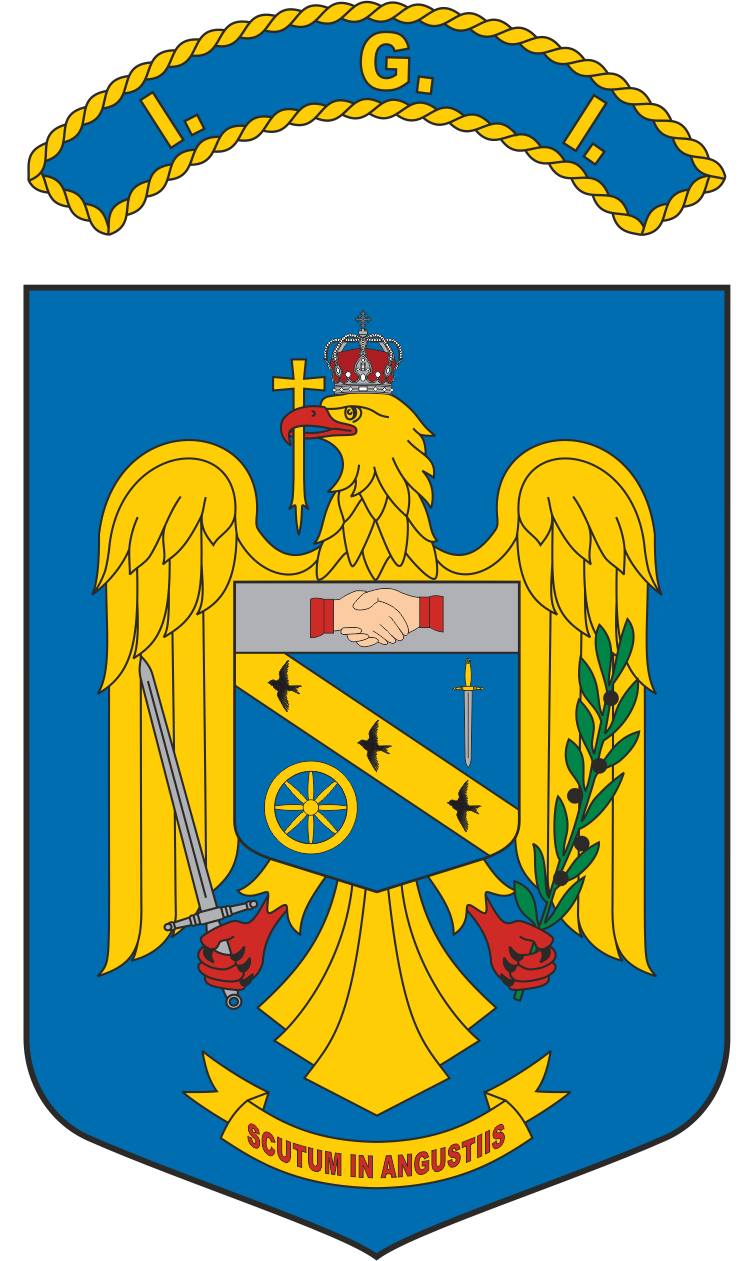 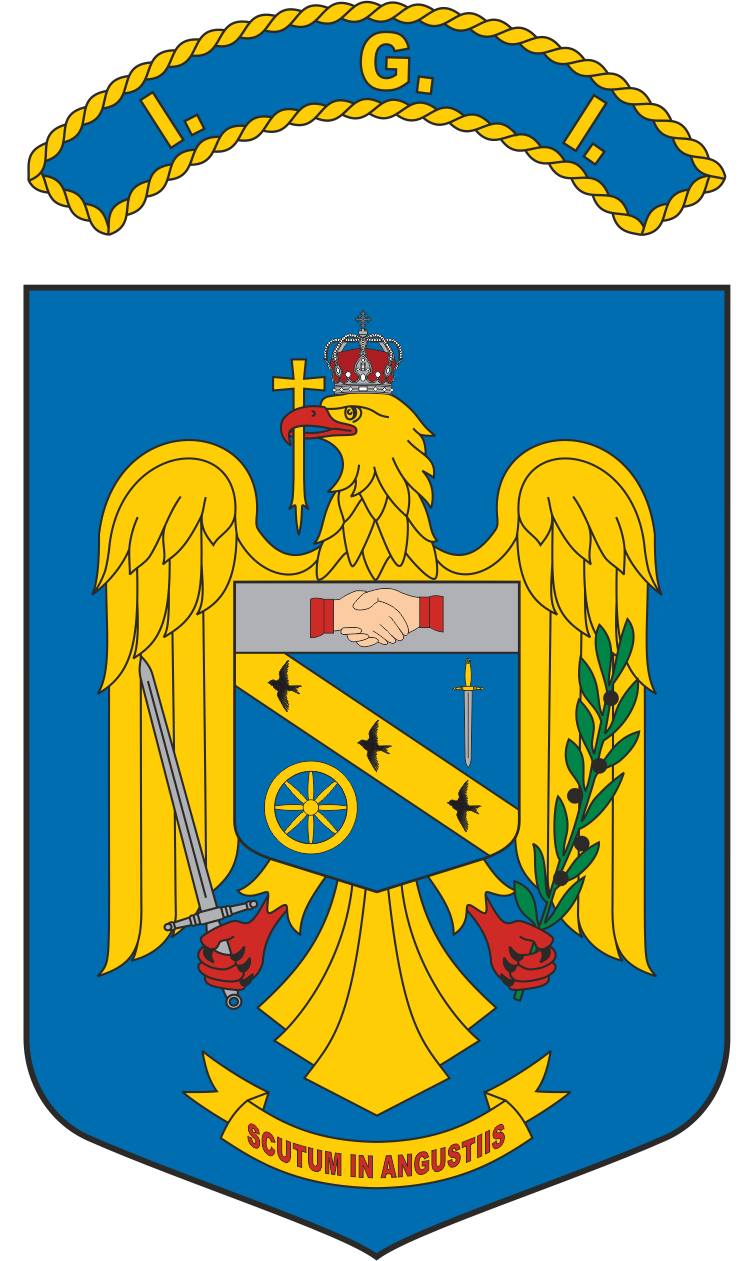 Rezultatele contestațiilor depuse la  proba privind evaluarea performanței fizice (eliminatorie) de către candidaţii înscrişi la concursul organizat în vederea ocupării a 7 funcții vacante de ofițer de poliție din cadrul Inspectoratului General pentru Imigrări, prin încadrare directă :1 funcție de ofițer specialist III din cadrul Centrului Regional de Cazare și Proceduri pentru Solicitanții de Azil București, prevăzută la poziția nr. 15 din statul de organizare aferent;2 funcții de ofițer specialist II din Centrului Regional de Cazare și Proceduri pentru Solicitanții de Azil Galați, prevăzute la poziția nr. 8 și poziția nr. 9 din statul de organizare aferent;2 funcții de ofițer specialist II din cadrul Centrului Regional de Proceduri și Cazare pentru Solicitanții de Azil Maramureș, prevăzută la poziția nr. 6 și poziția 6/a din statul de organizare aferent;2 funcții de ofițer specialist I și ofițer specialist II din cadrul Centrului Regional de Proceduri și Cazare pentru Solicitanții de Azil Timișoara, prevăzute la pozițiile nr. 5/b și poziția 9/b din statul de organizare aferentPREŞEDINTELE COMISIEI DE SOLUȚIONARE A CONTESTAȚIEIMEMBRII COMISIEI _______________Nr. Crit.Cod unic de identificareStructura pentru care a candidatRezultatul probei privind evaluarea performanței fizice(eliminatorie) din data de 15.06.2024Rezultatul contestației 1.254874C.R.P.C.S.A. GalațiNEPROMOVATRESPINSĂ  (NEFONDATĂ/NEÎNTEMEIATĂ)Întocmit,Secretarul comisiei de concurs